«Осень за окошком ходит не спеша….»Праздник в средней группе №9Осень на опушкеКраски разводилаПо листве тихонькоКистью проводила.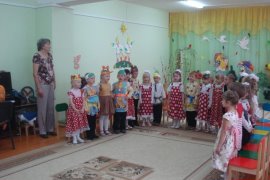 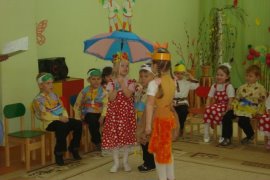                                     Осень, осень в гости просим!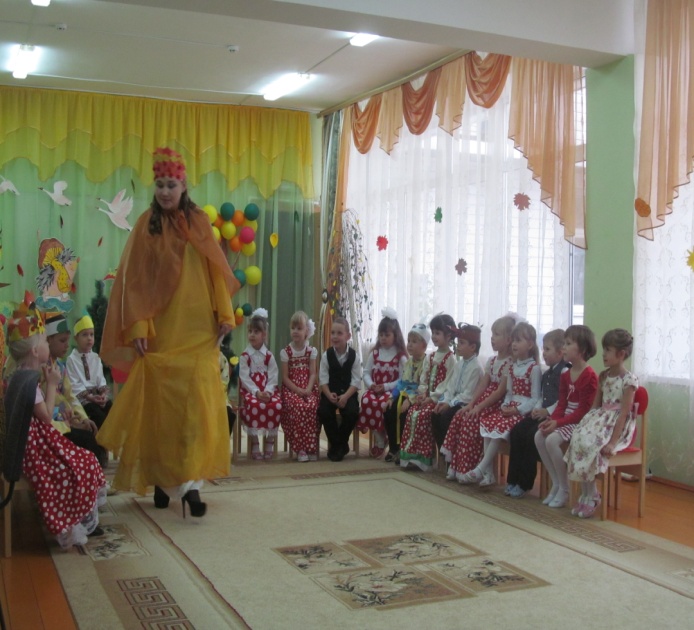 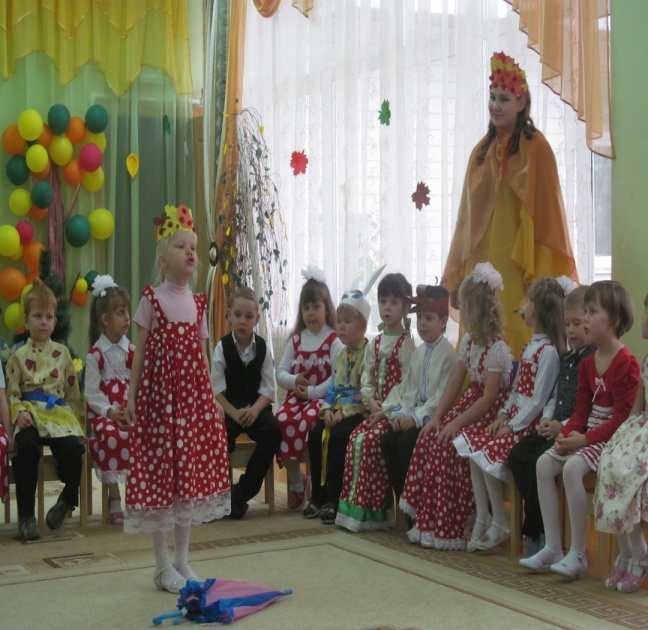                  Мы веселились, пели и танцевали вместе с осенью.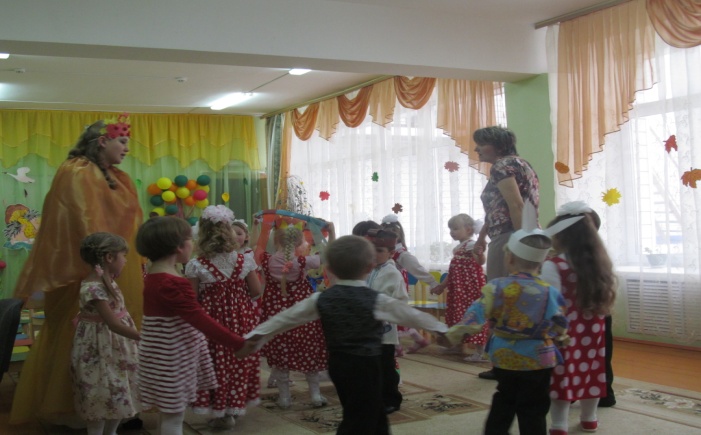 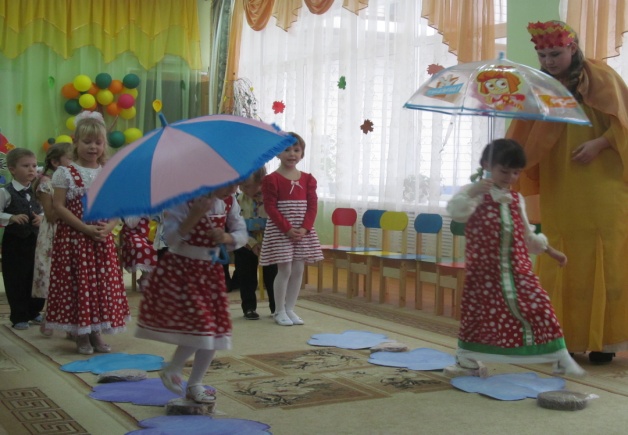 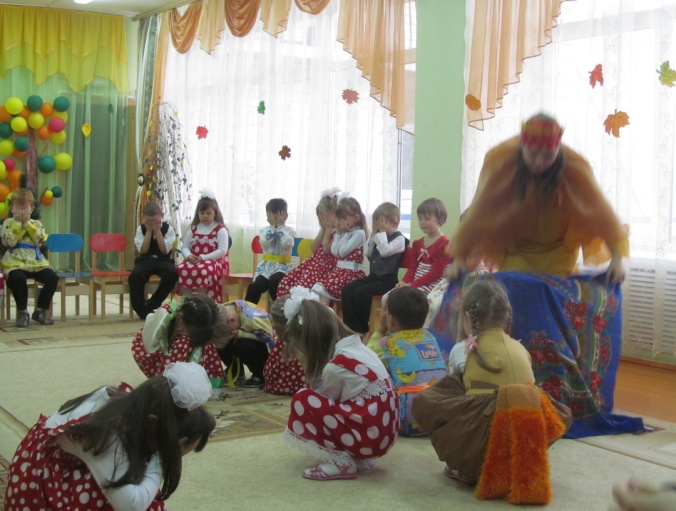 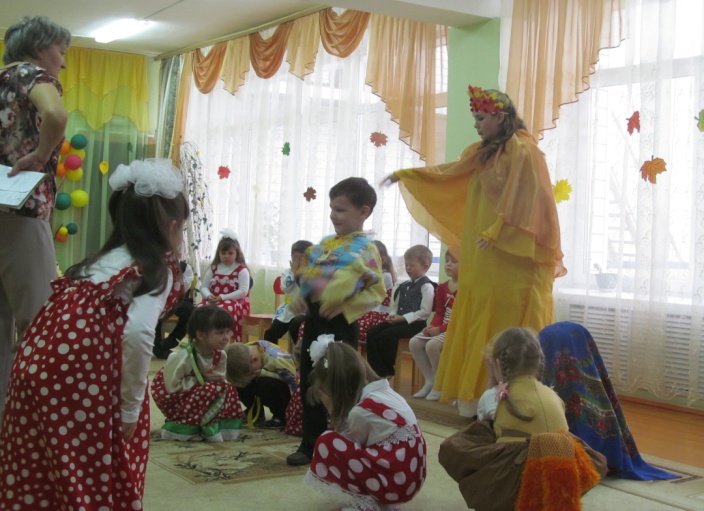 Осень не уходи, мы тебя просим…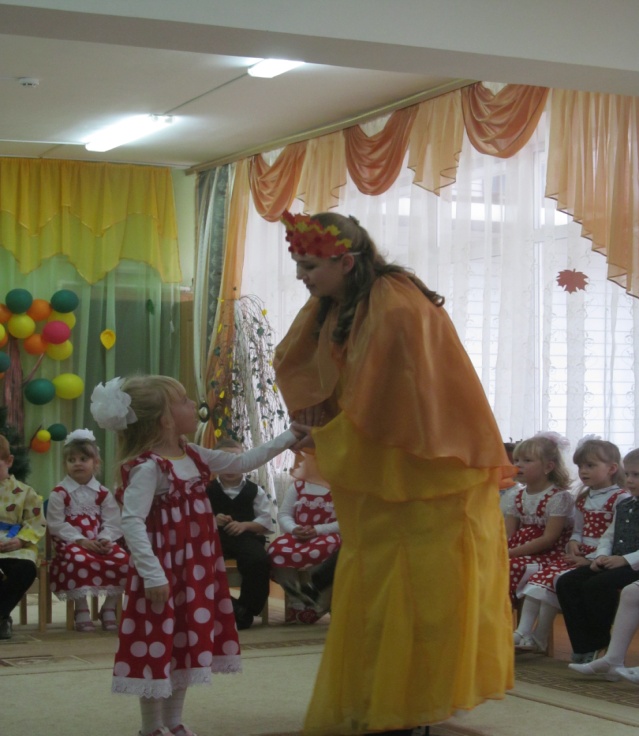 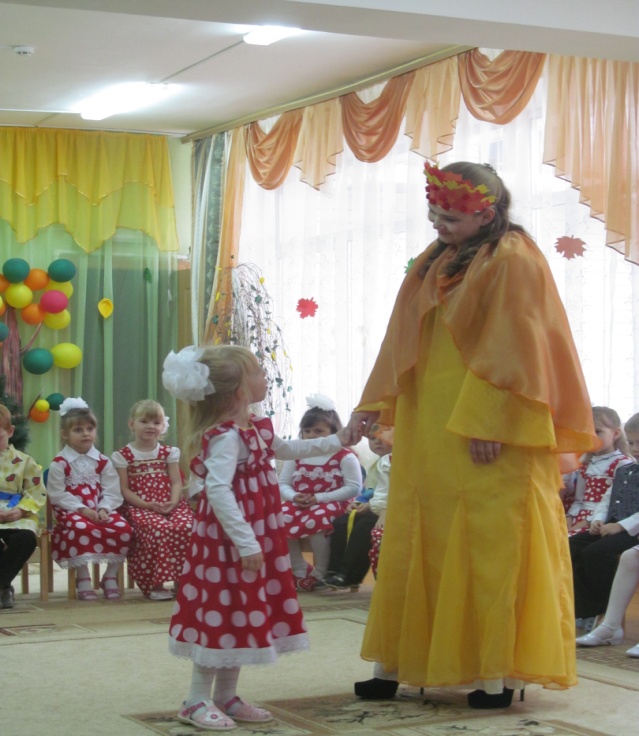 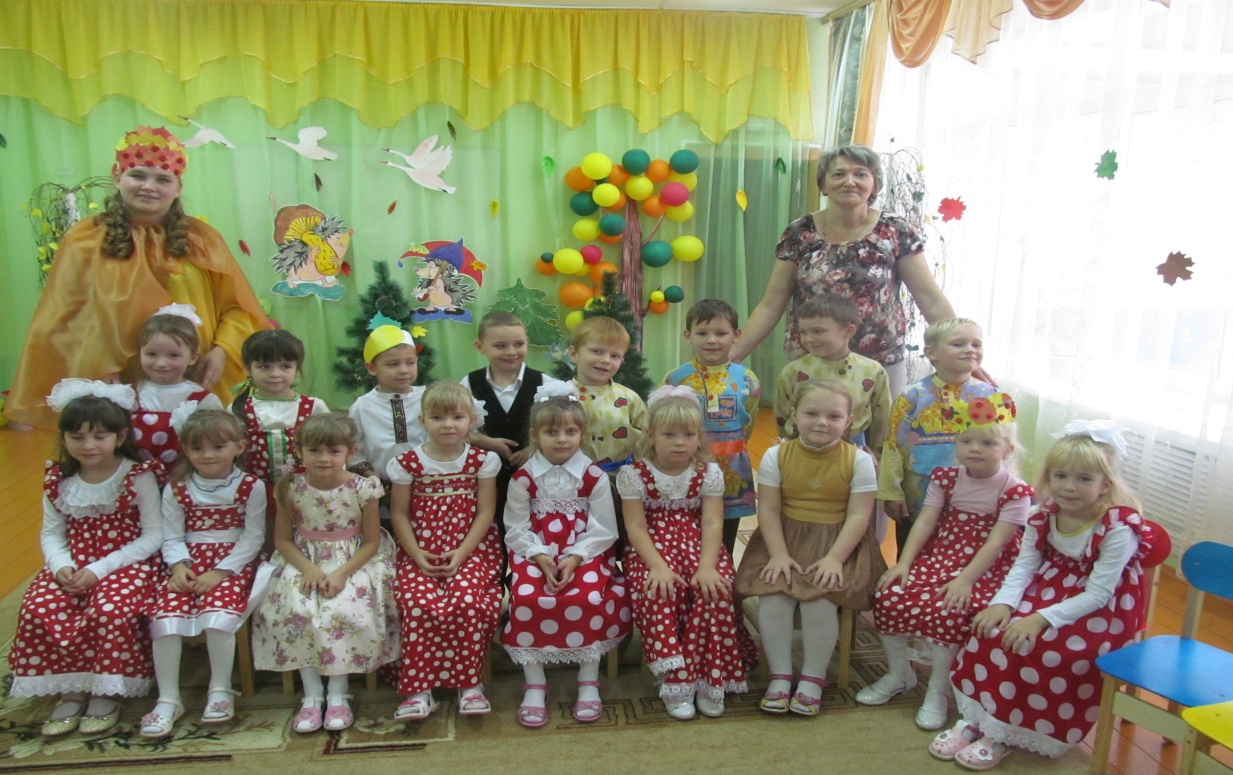 